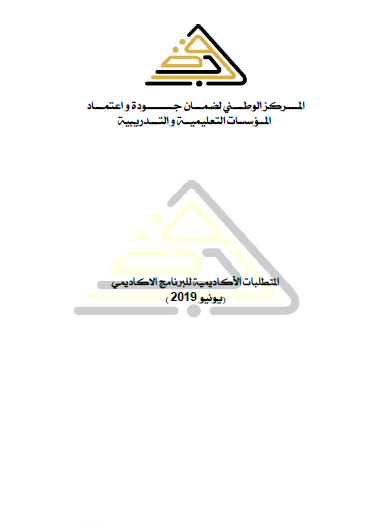 معلومات عامــــــــــــــــة:عدد الساعات الأسبوعية:2-أهــــــداف البرنامج:1. التعرف على مصطلح هلينستي .2.  معرفة نتائج التطور السياسي الذي صاحب المراحل التاريخية التي مرت بها المنطقة 3. الاطلاع على النظم التي وضعها الإغريق للسيطرة على الشعوب المغلوبة.4. التعرف على تأثر وتأثير الحضارة الإغريقية على المنطقة.      5. تسليط الضوء على شخصية إسكندر الجدلية. .3- مخرجات التعلم المستهدفة:أ. المعرفة والفهمب-المهارات الذهنية:ج-المهارات العلمية والمهنية:د-المهارات العامة والمنقولة:4-محتوى المقرر:تكتب الموضوعات العلمية الرئيسية التي يغطيها المقرر, وعدد ساعات الفصل الدراسي المخصصة لتدريس موضوع من المحاضرات، كما تستخدم مصفوفة المقرر لتحديد مخرجات التعلم المستهدفة موزعة على الأسابيع الدراسية.(أنظر الملحق).5-طرق التعليم والتعلم:يجب تحدد الأساليب والطرق المستخدمة في تدريس المقرر، مثل: المحاضرات، الزيارات الميدانية، الأنشطة المعملية، جمع المعلومات، دراسة الحالة، حلقات المناقشة...إلخ.النماذج: استعمال مجسمات مصغرة للحدث التاريخيالخرائط: الاستعانة بالخرائط لتوضيح الأبعاد المكانية والجهات الأصلية والفرعية، وتصوير المكان من حيث البعد والاتجاه معاً في آن واحد.الصور: لتوضيح الأفكار والعلاقات التي لا تتوضح من خلال الشرح والتفسير، فبعض؛ لأنها غير موجودة في زماننا..الإلقاء.التمثيل: بتوكيل بعض الطلاب لتمثيل مقطع صغير تاريخي يعبر عن الدرس المقرر عليهم.المجموعات: تقسيم الطلاب إلى مجموعات لإعداد موضوع عن قسم من الدرس وتحضيره للدرس القادم.الحوار: بتشجيعهم على البحث والقراءة ومشاركة أصدقاءهم فيما يجدونه من معلومات أثناء المحاضرة.عرض أفلام وثائقية عن أهم الأحداث في التاريخ الروماني. 6-طرق التقييم:يجب التوضيح وبالتفصيل أنواع التقييم المتبعة في عملية تعليم وتعلم المقرر الدراسي، مثل: الامتحانـــــــات (التحريرية والشفوية)، التقارير، المناقشات، الأنشطة العلمية...إلخ، مع ضرورة تحديد تاريخ كل تقييم على مدار العام / الفصل الدراسي، والنسبة المئوية لكل أداة تقييم مذكورة من الدرجة الإجمالية للمقرر.7-جدول التقييم:يجب تحديد المواعيد التي يتم إجراء التقييم في أثناء السنة الدراسية/ الفصل الدراسي.8-المراجع والدوريات:9-الإمكانات المطلوبة لتنفيذ المقرر:تذكر جميع الإمكانات والتجهيزات المطلوبة، مثل: قاعات التدريس، التجهيزات المساعدة للتدريس، المعامل، المعدات المعملية، أجهزة الحاسوب، البرمجيات، تسهيلات العمل الميداني...إلخ.منسق المقرر: أ. د أحمد محمد انديشة منسق البرنامج: أ. هيفاء عبدالرحمن الشعافي رئيس القسم: أ. عبدالله محمد أبوفناسالتاريخ: 2019.6.17ممصفوفة المقرر الدراسي (..................تاريخ العصر الهلينستي......................)1اسم المقرر الدراسي ورمزهتاريخ العصر الهلنستي ( ت.خ203)2اسم البرنامج التعليميليسانس3منسق المقررأ.د أحمد محمد انديشة4القسم / الشعبة التي تقدم البرنامجشعبة التاريخ القديم5الأقسام العلمية ذات العلاقة بالبرنامج---6الساعات الدراسية للمقرر287متطلبات المقرر8اللغة المستخدمة في العملية التعليميةاللغة العربية9السنة الدراسية/ الفصل الدراسيفصل الربيع 201910تاريخ وجهة اعتماد المقرر17.6.2019 – المجلس العلمي للقسممحاضراتمعاملتدريبمجموع2---------------281أيحدد موقع وأصل المصطلح2أيلخص المرحلة السابقة للوجود الهلينستي.3أالتعرف على سبب السيطرة الهلنستية على المنطقة.أ4يصف وضع المدن المتأثرة بالحضارة الإغريقيةأ5التعرف على شخصية مؤثرة في تاريخ المنطقة.ب1يربط بين المعلومات التاريخية الواردة عن المنطقة.ب2 أن يميز بين أثار حضارات الشرق القديم والإغريق.ب3أن يستخدم الطالب المنهج العلمي في التفكير وطرق الاستدلال لإبراز خصائص حضارة الإغريق في المنطقة. ب4أن يحلل بعض القطع الأثرية لاستخراج المعلومة التاريخية منها.ب5أن يشرح الأهمية التاريخية للبقايا المادية.1جأن يقترح الطالب عدد من المراجع الخاصة بدراسة المنطقة2جأن يستخدم الطالب الأثار في تفسير بعض الظواهر التاريخية.3جأن يجمع الطالب المصادر الأثرية المتضمنة على معلومات تخص المنطقة.ج4القدرة علي إد راك الفوارق بين كل مرحلة وأخرى من المراحل التي مرت بها المنطقة.1دتنمية مهارات الطلبة في استخدام الكمبيوتر والوسائط التكنولوجية والاطلاع والبحث.2دالقدرة على التعبير عن الآراء و الأفكار المختلفة أمام الزملاء.3دأن يكون الطالب قادراً على العمل في فريق.د4تحمل مسئولية البحث عن معلومات جديدة.د5القدرة على النقد و التحليل القائم على الأدلة والبراهين.الموضوع العلميعدد الساعاتمحاضرةمعملتمارين  1- مصادر دراسة التاريخ الهلنستي.21------2 - جغرافية مقدونيا.21-------توحيد مقدونيا علي يد فيليب الثاني.21------        4-التوسع المقدوني في بلاد الإغريق.21------        5-إعادة السيطرة على بلاد الإغريق.21------         6-ظهور الاسكندر الأكبر.21------7- -حروب الإسكندر وبناء الإمبراطورية.السيطرة على بلاد الإغريق.السيطرة على بلاد الشام ومصر وشرق ليبيا.ج-     زيارة الإسكندر لسيوه.د-     الاستلاء على بلاد فارس وما يليها. 42------8-موت الإسكندر وحروب الخلافة.مؤتمر بابل.الحرب اللامية وقمع ثورة الإغريق.ج-     الصراع بين قادة الاسكندر.42------9-الدولة السلوقية.21------10- الدولة البطلمية.21------11-أوضاع كورينايكا في العصر الهلنستي.21------12-مظاهر الحضارة الهلنستية. (الحياة الاقتصادية /الحياة الدينية والمعبودات/الحياة العلمية والثقافية/الفن والعمارة/المدن والعمارة" مدينة الإسكندرية").21------تطرق التقييمتاريخ التقييمالنسبة المئويةملاحظات1امتحان نصفيالمحاضرة الثامنة20%2امتحان شفهيالمحاضرة الخامسة5%المناقشة وإبداء الآراء5%3امتحان عملي-4امتحان نهائي60%5النشاطيحتسب من ضمن 10 %المجموعالمجموع100%رقم التقييمأسلوب التقييمالتاريخالتقييم الأولامتحان شفوي الأسبوع  الخامسالتقييم الثاني تحريريالأسبوع الثامنالتقييم الثالثالتقييم الخامسالتقييم السادسالتقييم السابعمناقشة أوراق العملالأسبوع العاشرعنوان المراجعالناشرالنسخةالمؤلفمكان تواجدهامحاضرات في تاريخ ليبيا القديمدار أمانيرجب عبد الحميد الأثرممكتبة القسمالإمبراطورية الرومانيةدار النهضة العربيةمصطفى العباديمكتبة القسمتاريخ الروماندار الانجلوابراهيم نصحيمكتبة القسمالتاريخ الرومانيمكتبة الرشدممدوح درويش مصطفىمكتبة القسمالروماندار المعرفة الجامعيةحسين الشيخمكتبة القسمتالإمكانات المطلوب توفرهاملاحظات1قاعة دراسية 2مقاعد لكل الطلبة3سبورة4جهاز كمبيوتر5جهاز بروجكتر6خرائط7رحلات ميدانيةالأسبوع الدراسيالمعرفة والفهمالمعرفة والفهمالمعرفة والفهمالمعرفة والفهمالمعرفة والفهمالمهــــــــــــــــــــــــــــــــــــــــــــــــــــــــــــــــــــــــــــــــــــــــــــــــــــــــــــــــــــــــــــــــــــــــــــــــــــــــــاراتالمهــــــــــــــــــــــــــــــــــــــــــــــــــــــــــــــــــــــــــــــــــــــــــــــــــــــــــــــــــــــــــــــــــــــــــــــــــــــــــاراتالمهــــــــــــــــــــــــــــــــــــــــــــــــــــــــــــــــــــــــــــــــــــــــــــــــــــــــــــــــــــــــــــــــــــــــــــــــــــــــــاراتالمهــــــــــــــــــــــــــــــــــــــــــــــــــــــــــــــــــــــــــــــــــــــــــــــــــــــــــــــــــــــــــــــــــــــــــــــــــــــــــاراتالمهــــــــــــــــــــــــــــــــــــــــــــــــــــــــــــــــــــــــــــــــــــــــــــــــــــــــــــــــــــــــــــــــــــــــــــــــــــــــــاراتالمهــــــــــــــــــــــــــــــــــــــــــــــــــــــــــــــــــــــــــــــــــــــــــــــــــــــــــــــــــــــــــــــــــــــــــــــــــــــــــاراتالمهــــــــــــــــــــــــــــــــــــــــــــــــــــــــــــــــــــــــــــــــــــــــــــــــــــــــــــــــــــــــــــــــــــــــــــــــــــــــــاراتالمهــــــــــــــــــــــــــــــــــــــــــــــــــــــــــــــــــــــــــــــــــــــــــــــــــــــــــــــــــــــــــــــــــــــــــــــــــــــــــاراتالمهــــــــــــــــــــــــــــــــــــــــــــــــــــــــــــــــــــــــــــــــــــــــــــــــــــــــــــــــــــــــــــــــــــــــــــــــــــــــــاراتالمهــــــــــــــــــــــــــــــــــــــــــــــــــــــــــــــــــــــــــــــــــــــــــــــــــــــــــــــــــــــــــــــــــــــــــــــــــــــــــاراتالمهــــــــــــــــــــــــــــــــــــــــــــــــــــــــــــــــــــــــــــــــــــــــــــــــــــــــــــــــــــــــــــــــــــــــــــــــــــــــــاراتالمهــــــــــــــــــــــــــــــــــــــــــــــــــــــــــــــــــــــــــــــــــــــــــــــــــــــــــــــــــــــــــــــــــــــــــــــــــــــــــاراتالمهــــــــــــــــــــــــــــــــــــــــــــــــــــــــــــــــــــــــــــــــــــــــــــــــــــــــــــــــــــــــــــــــــــــــــــــــــــــــــاراتالمهــــــــــــــــــــــــــــــــــــــــــــــــــــــــــــــــــــــــــــــــــــــــــــــــــــــــــــــــــــــــــــــــــــــــــــــــــــــــــاراتالمهــــــــــــــــــــــــــــــــــــــــــــــــــــــــــــــــــــــــــــــــــــــــــــــــــــــــــــــــــــــــــــــــــــــــــــــــــــــــــاراتالأسبوع الدراسيالمعرفة والفهمالمعرفة والفهمالمعرفة والفهمالمعرفة والفهمالمعرفة والفهمالمهارات الذهنيةالمهارات الذهنيةالمهارات الذهنيةالمهارات الذهنيةالمهارات الذهنيةالمهارات العلمية والمهنيةالمهارات العلمية والمهنيةالمهارات العلمية والمهنيةالمهارات العلمية والمهنيةالمهارات العلمية والمهنية(ج)                     المهارات العامة والمنقولة(ج)                     المهارات العامة والمنقولة(ج)                     المهارات العامة والمنقولة(ج)                     المهارات العامة والمنقولة(ج)                     المهارات العامة والمنقولةأ.1أ.2أ.3أ.4أ.5ب.1ب.2ب.3ب.4ب.5ج.1ج.2ج.3ج.4ج.5د.1د.2د.3د.4د.51X2XX3X4X5XXالامتحـــــــــــــــــــــــــــــــــــــــــــــــــــــــــــــــــــــــــــــــــــــــــــــــــان النصفـــــــــــــــــــــــــــــــــــــــــــــــــــــــــــي الأولالامتحـــــــــــــــــــــــــــــــــــــــــــــــــــــــــــــــــــــــــــــــــــــــــــــــــان النصفـــــــــــــــــــــــــــــــــــــــــــــــــــــــــــي الأولالامتحـــــــــــــــــــــــــــــــــــــــــــــــــــــــــــــــــــــــــــــــــــــــــــــــــان النصفـــــــــــــــــــــــــــــــــــــــــــــــــــــــــــي الأولالامتحـــــــــــــــــــــــــــــــــــــــــــــــــــــــــــــــــــــــــــــــــــــــــــــــــان النصفـــــــــــــــــــــــــــــــــــــــــــــــــــــــــــي الأولالامتحـــــــــــــــــــــــــــــــــــــــــــــــــــــــــــــــــــــــــــــــــــــــــــــــــان النصفـــــــــــــــــــــــــــــــــــــــــــــــــــــــــــي الأولالامتحـــــــــــــــــــــــــــــــــــــــــــــــــــــــــــــــــــــــــــــــــــــــــــــــــان النصفـــــــــــــــــــــــــــــــــــــــــــــــــــــــــــي الأولالامتحـــــــــــــــــــــــــــــــــــــــــــــــــــــــــــــــــــــــــــــــــــــــــــــــــان النصفـــــــــــــــــــــــــــــــــــــــــــــــــــــــــــي الأولالامتحـــــــــــــــــــــــــــــــــــــــــــــــــــــــــــــــــــــــــــــــــــــــــــــــــان النصفـــــــــــــــــــــــــــــــــــــــــــــــــــــــــــي الأولالامتحـــــــــــــــــــــــــــــــــــــــــــــــــــــــــــــــــــــــــــــــــــــــــــــــــان النصفـــــــــــــــــــــــــــــــــــــــــــــــــــــــــــي الأولالامتحـــــــــــــــــــــــــــــــــــــــــــــــــــــــــــــــــــــــــــــــــــــــــــــــــان النصفـــــــــــــــــــــــــــــــــــــــــــــــــــــــــــي الأولالامتحـــــــــــــــــــــــــــــــــــــــــــــــــــــــــــــــــــــــــــــــــــــــــــــــــان النصفـــــــــــــــــــــــــــــــــــــــــــــــــــــــــــي الأولالامتحـــــــــــــــــــــــــــــــــــــــــــــــــــــــــــــــــــــــــــــــــــــــــــــــــان النصفـــــــــــــــــــــــــــــــــــــــــــــــــــــــــــي الأولالامتحـــــــــــــــــــــــــــــــــــــــــــــــــــــــــــــــــــــــــــــــــــــــــــــــــان النصفـــــــــــــــــــــــــــــــــــــــــــــــــــــــــــي الأولالامتحـــــــــــــــــــــــــــــــــــــــــــــــــــــــــــــــــــــــــــــــــــــــــــــــــان النصفـــــــــــــــــــــــــــــــــــــــــــــــــــــــــــي الأولالامتحـــــــــــــــــــــــــــــــــــــــــــــــــــــــــــــــــــــــــــــــــــــــــــــــــان النصفـــــــــــــــــــــــــــــــــــــــــــــــــــــــــــي الأولالامتحـــــــــــــــــــــــــــــــــــــــــــــــــــــــــــــــــــــــــــــــــــــــــــــــــان النصفـــــــــــــــــــــــــــــــــــــــــــــــــــــــــــي الأولالامتحـــــــــــــــــــــــــــــــــــــــــــــــــــــــــــــــــــــــــــــــــــــــــــــــــان النصفـــــــــــــــــــــــــــــــــــــــــــــــــــــــــــي الأولالامتحـــــــــــــــــــــــــــــــــــــــــــــــــــــــــــــــــــــــــــــــــــــــــــــــــان النصفـــــــــــــــــــــــــــــــــــــــــــــــــــــــــــي الأولالامتحـــــــــــــــــــــــــــــــــــــــــــــــــــــــــــــــــــــــــــــــــــــــــــــــــان النصفـــــــــــــــــــــــــــــــــــــــــــــــــــــــــــي الأولالامتحـــــــــــــــــــــــــــــــــــــــــــــــــــــــــــــــــــــــــــــــــــــــــــــــــان النصفـــــــــــــــــــــــــــــــــــــــــــــــــــــــــــي الأولالامتحـــــــــــــــــــــــــــــــــــــــــــــــــــــــــــــــــــــــــــــــــــــــــــــــــان النصفـــــــــــــــــــــــــــــــــــــــــــــــــــــــــــي الأول6X7XX8Xالامتحـــــــــــــــــــــــــــــــــــــــــــــــــــــــــــــــــــــــــــــــــــــــــــــــــان النصفـــــــــــــــــــــــــــــــــــــــــــــــــــــــــــي الثانيالامتحـــــــــــــــــــــــــــــــــــــــــــــــــــــــــــــــــــــــــــــــــــــــــــــــــان النصفـــــــــــــــــــــــــــــــــــــــــــــــــــــــــــي الثانيالامتحـــــــــــــــــــــــــــــــــــــــــــــــــــــــــــــــــــــــــــــــــــــــــــــــــان النصفـــــــــــــــــــــــــــــــــــــــــــــــــــــــــــي الثانيالامتحـــــــــــــــــــــــــــــــــــــــــــــــــــــــــــــــــــــــــــــــــــــــــــــــــان النصفـــــــــــــــــــــــــــــــــــــــــــــــــــــــــــي الثانيالامتحـــــــــــــــــــــــــــــــــــــــــــــــــــــــــــــــــــــــــــــــــــــــــــــــــان النصفـــــــــــــــــــــــــــــــــــــــــــــــــــــــــــي الثانيالامتحـــــــــــــــــــــــــــــــــــــــــــــــــــــــــــــــــــــــــــــــــــــــــــــــــان النصفـــــــــــــــــــــــــــــــــــــــــــــــــــــــــــي الثانيالامتحـــــــــــــــــــــــــــــــــــــــــــــــــــــــــــــــــــــــــــــــــــــــــــــــــان النصفـــــــــــــــــــــــــــــــــــــــــــــــــــــــــــي الثانيالامتحـــــــــــــــــــــــــــــــــــــــــــــــــــــــــــــــــــــــــــــــــــــــــــــــــان النصفـــــــــــــــــــــــــــــــــــــــــــــــــــــــــــي الثانيالامتحـــــــــــــــــــــــــــــــــــــــــــــــــــــــــــــــــــــــــــــــــــــــــــــــــان النصفـــــــــــــــــــــــــــــــــــــــــــــــــــــــــــي الثانيالامتحـــــــــــــــــــــــــــــــــــــــــــــــــــــــــــــــــــــــــــــــــــــــــــــــــان النصفـــــــــــــــــــــــــــــــــــــــــــــــــــــــــــي الثانيالامتحـــــــــــــــــــــــــــــــــــــــــــــــــــــــــــــــــــــــــــــــــــــــــــــــــان النصفـــــــــــــــــــــــــــــــــــــــــــــــــــــــــــي الثانيالامتحـــــــــــــــــــــــــــــــــــــــــــــــــــــــــــــــــــــــــــــــــــــــــــــــــان النصفـــــــــــــــــــــــــــــــــــــــــــــــــــــــــــي الثانيالامتحـــــــــــــــــــــــــــــــــــــــــــــــــــــــــــــــــــــــــــــــــــــــــــــــــان النصفـــــــــــــــــــــــــــــــــــــــــــــــــــــــــــي الثانيالامتحـــــــــــــــــــــــــــــــــــــــــــــــــــــــــــــــــــــــــــــــــــــــــــــــــان النصفـــــــــــــــــــــــــــــــــــــــــــــــــــــــــــي الثانيالامتحـــــــــــــــــــــــــــــــــــــــــــــــــــــــــــــــــــــــــــــــــــــــــــــــــان النصفـــــــــــــــــــــــــــــــــــــــــــــــــــــــــــي الثانيالامتحـــــــــــــــــــــــــــــــــــــــــــــــــــــــــــــــــــــــــــــــــــــــــــــــــان النصفـــــــــــــــــــــــــــــــــــــــــــــــــــــــــــي الثانيالامتحـــــــــــــــــــــــــــــــــــــــــــــــــــــــــــــــــــــــــــــــــــــــــــــــــان النصفـــــــــــــــــــــــــــــــــــــــــــــــــــــــــــي الثانيالامتحـــــــــــــــــــــــــــــــــــــــــــــــــــــــــــــــــــــــــــــــــــــــــــــــــان النصفـــــــــــــــــــــــــــــــــــــــــــــــــــــــــــي الثانيالامتحـــــــــــــــــــــــــــــــــــــــــــــــــــــــــــــــــــــــــــــــــــــــــــــــــان النصفـــــــــــــــــــــــــــــــــــــــــــــــــــــــــــي الثانيالامتحـــــــــــــــــــــــــــــــــــــــــــــــــــــــــــــــــــــــــــــــــــــــــــــــــان النصفـــــــــــــــــــــــــــــــــــــــــــــــــــــــــــي الثانيالامتحـــــــــــــــــــــــــــــــــــــــــــــــــــــــــــــــــــــــــــــــــــــــــــــــــان النصفـــــــــــــــــــــــــــــــــــــــــــــــــــــــــــي الثاني9X10X11X12XX13XX14X